Internship Announcement for Fall 2016 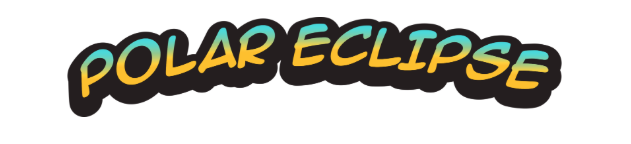 Dear Environmental and Sustainability Studies Students,I am looking for an intern for the upcoming Fall Semester. Please read the information below and if you think you may be interested, please send me an email. This internship would be particularly beneficial for you if you are considering working in Environmental Education or if you envision yourself creating environmental curriculum or have an interest in nature-based writing. I am also looking to evolve the game (described below) into an app with new ideas and content.Company Background:turn 4 turn llc., a small design firm located in Park City has been designing products for over20 years. The majority of our work has been within the sporting goods industry, product design, graphic design, landscape design and arts education. An emphasis with all of our work is ‘considered’ design and sustainability.We have expanded our work with an educational board game called Polar Eclipse. You can learn more about the game at www.polareclipsegame.com. The game focuses on sustainable living and climate change.The game was released in 2010 as a self-published board game. Our goal with your internship will be to take the game to the next level with new content and working toward the development of an app. Based on your interests, your work could be primarily with creative contribution or a combination of this and taking the game to classrooms around Salt Lake to share with 4th-7th grade students. The internship will not be a salaried position, however if you sell games or you are instrumental in turning the game into an app, we will negotiate a percentage of profits. We will meet at least once a week and you will receive a letter grade for your contributions and effort. We will decide the plan and goals together in our first few meetings. The internship will be creative and involve research and testing of ideas with kids and adults.Qualifications:Creative, resourceful, motivated, self-directed. An interest in exploring Environmental Education topics and climate change in particular. Interest in games, writing, selling and presenting ideas would all be helpful. Application:Send me an email - lori@turn4turn.com What interests you about this internship? Include a resume, references or other information if you’d like. I’d be interested to know why you have chosen Environmental and Sustainable Studies as your major or other interests you would like to share.Thanks and enjoy the rest of your summer!Lori McDonaldCo-owner turn 4 turn llc.Educator, Game Designer, PhotographerPark City, UT 435 655-1340